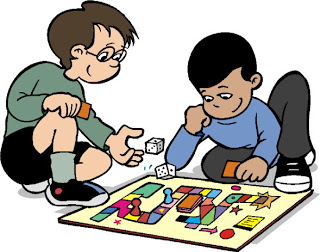 Other Activities to do homeMake a bird feeder.Build a den using blankets.Have an indoor picnic/tea party.Play hide and seek.Build towers etc with paper cups.Bake some cakes/biscuits.Matching games/activities eg Picture Lotto, use of ‘Snap’ cardsWatch a film.Make your own pizza.Number/letter hunt around the house.Look at family photos together.Plant seeds.Ice and decorate biscuits.Fly a kite.Make a fairy garden.Prepare and make a family meal together.Make a fruit kebab.Hide and seek with toys.Keep a tally of the colours of cars going past your houseMake a bug hotel.Play a board game.Dressing upDo some gardening/weedingCollect flowers/twigs and put in a vase.Play with a big cardboard box.Lego.Build a fort using the couch and all the cushions/pillows you can find. Read a story.Use masking tape to make a race track.Have a picnic outside.Go for a walk.Jigsaws.Sorting activities eg by colour, by size, by type.